                                                                                                                                      Утверждено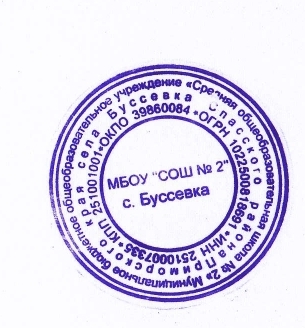                                                                                                                         приказом директора МБОУ «СОШ № 2» с.Буссевка                                                                                                                          Болсуновская Т.П.                                                                                                                          от 31.08.2022 № 63/1Дорожная карта (план мероприятий)
подготовки к проведению государственной итоговой аттестации по образовательным программам основного общего образования и среднего общего образования обучающихся МБОУ «СОШ №2» с. Буссевка в 2022 – 2023 учебном годуПояснительная запискаГосударственная итоговая аттестация выпускников IX и XI классов образовательных учреждений – основной механизм определения результатов освоения основных образовательных программ основного, среднего общего образования, являющихся одним из компонентов федерального государственного образовательного стандарта.Основная цель Дорожной карты: реализация комплекса организационных, методических, информационных, контрольных мер в соответствии с полномочиями администрации МБОУ «СОШ №2» с. Буссевка для обеспечения условий подготовки и проведении государственной итоговой аттестации в 2022 - 2023 учебном году, установленных нормативными правовыми документами федерального и регионального уровней.Ключевые задачи, решаемые посредством Дорожной карты в 2022 - 2023 учебном году:информационное обеспечение процесса подготовки, проведения и результатов ГИА;контроль соблюдения прав обучающихся, их родителей (законных представителей) в период подготовки и проведения ГИА;обеспечение согласованности в действиях педагогического коллектива образовательного учреждения, методического кабинета МКУ «ОДОУ» Спасского муниципального района, Управления образования по подготовке к проведению ГИА;подготовка распорядительных документов в соответствии с полномочиями администрации образовательной организации, контроль их оперативного и качественного исполнения.Механизм реализации Дорожной карты предполагает:комплексный подходк	формированию	системы	мероприятий, предусматривающий	их последовательность и взаимное дополнение;создание организационных, технологических, информационных, ресурсных (в том числе, кадровых),                          методических основ для подготовки к проведению ГИА;разработку	и	реализацию	распорядительных	и	инструктивных	документов, осуществление контрольных функций (в пределах полномочий образовательного учреждения).Руководство выполнением мероприятий Дорожной карты осуществляет администрация образовательного учреждения в соответствии с полномочиями, функциями и ответственностью, определенными нормативными правовыми документами федерального и регионального уровней, регламентирующими проведение государственной итоговой аттестации обучающихся, освоивших образовательные программы основного, среднего общего образования.Сроки реализации: сентябрь 2022 г.- август 2023 г. План мероприятий № п/пМероприятиеСрокиОтветственные1. Нормативно-правовое обеспечение1. Нормативно-правовое обеспечение1. Нормативно-правовое обеспечение1. Нормативно-правовое обеспечение1.1.Издание приказа о назначении ответственных лиц за организацию и проведение ГИА по программам основного общего и среднего общего образования, за ведение информационной базы участников ГИАСентябрьДиректор Болсуновская Т.П. 1.2.Издание приказов о подготовке и проведении итогового сочинения в 2022/23 учебном годуОктябрьДиректор Болсуновская Т.П. 1.3.Издание приказов о подготовке и проведении итогового собеседования в 2022/23 учебном годуДекабрьДиректор Болсуновская Т.П. 1.4.Издание приказов:о допуске к государственной итоговой аттестации выпускников 9-х и 11-х классов;о порядке окончания 2022/23 учебного года и проведении государственной итоговой аттестации выпускников 9-х и 11-х классов;об отчислении и выдаче аттестатов обучающимся 9-х и 11-х классовМай–июньДиректор Болсуновская Т.П. 1.5.Издание приказа о проведении консультаций перед экзаменами, составление и утверждение графика консультацийМайДиректор Болсуновская Т.П.;заместитель директора по УВР Хомякова Г.И. 1.6.Издание приказа об утверждении способа доставки учеников 9-х, 11-х классов ОО в ППЭ при проведении государственной итоговой аттестации по программам основного общего и среднего общего образования в 2023 году, ознакомление учеников и их родителей (законных представителей) с организационной схемой прибытия участников ОГЭ и ЕГЭ в ППЭ и обратноМайДиректор Болсуновская Т.П. 1.7.Издание приказа о назначении лиц, сопровождающих учеников в ППЭ при проведении государственной итоговой аттестации по программам основного общего и среднего общего образования в 2023 году, ознакомление участников и их родителей (законных представителей)Май–июньДиректор Болсуновская Т.П. 1.8.Издание приказа о направлении работников ОО для работы в предметную комиссию в качестве экспертовМай–июньДиректор Болсуновская Т.П. 1.9.Издание приказа о подготовке учебных кабинетов к проведению государственной итоговой аттестации (создание комиссии для проверки готовности)МайДиректор Болсуновская Т.П.2. Анализ результатов ГИА (ОГЭ) - 20222. Анализ результатов ГИА (ОГЭ) - 20222. Анализ результатов ГИА (ОГЭ) - 20222. Анализ результатов ГИА (ОГЭ) - 2022 2.1.Обсуждение результатов ГИА (ОГЭ)-2022 на августовском педагогическом советеАвгустЗаместитель директора по УВР Хомякова Г.И. 2.2.Проведение заседаний профессионального педагогического сообщества по итогам ГИА (ОГЭ) - 2022:обсуждение результатов ГИА (ОГЭ)-2022;планирование работы профессионального педагогического сообщества по подготовке к ГИА - 2023СентябрьЗаместитель директора по УВР Хомякова Г.И.,учителя-предметники 2.3.Анализ занятости выпускников 9 класса 2022 годаСентябрьКлассный руководитель Корчевная О.А.3. Мероприятия по повышению качества результатов ГИА - 20233. Мероприятия по повышению качества результатов ГИА - 20233. Мероприятия по повышению качества результатов ГИА - 20233. Мероприятия по повышению качества результатов ГИА - 2023 3.1.Организация внеурочной деятельности по подготовке к ГИА -2023 с учетом потребностей выпускниковСентябрьЗаместитель директора по УВР Хомякова Г.И.,учителя-предметники 3.2.Изучение спецификаций, кодификаторов и демоверсий экзаменационных работ 2023 годаОктябрь-декабрьЗаместитель директора по УВР Хомякова Г.И.,учителя-предметники 3.3.Выявление обучающихся, имеющих трудности в обучении, оказание им своевременной помощи, в том числе психологической поддержкиВ течение учебного годаКлассные руководители 9-х и 11-х классов;педагог-психолог Данилина А.А. 3.4.Контроль деятельности учителей-предметников по подготовке обучающихся к ГИА. Посещение уроков с целью мониторинга системы повторения учебного материалаВ течение учебного годаЗаместитель директора по УВР Солянок С.А.. 3.5.Организация индивидуальных консультаций для обучающихся и их родителей (законных  представителей) по вопросам подготовки к ГИА-2023В течение учебного годаЗаместитель директора по УВР Хомякова Г.И.,классные руководители 9-х и 11-х классов;
учителя-предметники;
педагог-психолог Данилина А.А. 3.6.Повышение квалификации учителей-предметников по вопросам подготовки выпускников к ГИА-2023Сентябрь–апрельЗаместитель директора по УВРСолянок С.А. 3.7.Организация психологической помощи участникам экзамена:выявление обучающихся, имеющих личностные и познавательные трудности при подготовке и сдаче экзаменов;индивидуальное или групповое консультирование обучающихся;консультирование родителей (законных представителей);консультирование педагогов;проведение родительских собраний («Как помочь подросткам подготовиться к экзаменам?», «Психологические советы по подготовке к экзаменам»);проведение классных часов с педагогом-психологом «Способы справиться со стрессом и успешно сдать ОГЭ/ЕГЭ»Октябрь–майЗаместитель директора по УВР Хомякова Г.И.,педагог-психолог Данилина А.А., классные руководители 9-х и 11-х классов4. Информационное обеспечение ГИА - 20234. Информационное обеспечение ГИА - 20234. Информационное обеспечение ГИА - 20234. Информационное обеспечение ГИА - 2023 4.1.Проведение собраний с родителями (законными представителями) обучающихся 9-х и 11-х классов:порядок проведения ГИА - 2023;особенности организации и проведения ГИА-2023;предметная подготовка к ГИА-2023;организация и проведение итогового сочинения и итогового собеседования;психологическая подготовка к ГИА-2023Сентябрь–майЗаместитель директора по УВР Хомякова Г.И.,классные руководители 9-х и 11-х классов;педагог-психолог Данилина А.А. 4.2.Проведение собраний и классных часов с обучающимися 9-х и 11-х классов:порядок проведения ГИА-2023;особенности организации и проведения ГИА-2023;предметная подготовка к ГИА-2023;организация и проведение итогового сочинения и итогового собеседования;психологическая подготовка к ГИАСентябрь–майЗаместитель директора по УВР Хомякова Г.И.,классные руководители 9-х и 11-х классов;педагог-психолог Данилина А.А. 4.3.Формирование информационной базы граждан, привлекаемых к ГИА в качестве общественных наблюдателейСентябрьДиректор Болсуновская Т.П. 4.4.Обновление информации школьного сайта о ГИА-2023В течение учебного годаЗаместитель директора по УВР Хомякова Г.И.,ответственный за сайт Дидаш О.С. 4.5.Оформление и систематическое обновление информационных стендов о ГИА-2023 в учебных  кабинетах, рекреации ОУ.В течение учебного годаЗаместитель директора по УВР Хомякова Г.И.,учителя-предметники 4.6.Информирование обучающихся 11-х класса и их родителей (законных представителей) о процедуре проведения итогового сочинения (изложения): порядок участия, работа с бланками, проверка и оценивание, ознакомление с результатами и др.Ноябрь-декабрьЗаместитель директора по УВР Хомякова Г.И.,классный руководитель Дидаш О.С.,учитель русского языка и литературы Прокопец О.В. 4.7.Информирование обучающихся 9-х класса и их родителей (законных представителей) о процедуре проведения итогового собеседования: порядок участия, проверка и оценивание, ознакомление с результатами и др.Декабрь-февральЗаместитель директора по УВР Хомякова Г.И.,классный руководитель, учитель русского языка и литературы Прокопец О.В. 4.8.Проведение собраний с родителями (законными представителями) обучающихся 9-х и 11-х классов:регистрация на экзамены;предоставление особых условий при сдаче ГИА-2023 при наличии необходимых документов;правила поведения на ГИА-2023 и административная ответственность за нарушение порядка проведения ГИА-2023;получение результатов и порядок апелляцииФевраль-апрельЗаместитель директора по УВР Хомякова Г.И.,классные руководители 9-х и 11-х классов 4.9.Проведение собраний и классных часов с обучающимися 9-х и 11-х классов:регистрация на экзамены;правила поведения на ГИА-2023 и административная ответственность за нарушение порядка проведения ГИА-2023;получение результатов и порядок апелляцииФевраль-апрельЗаместитель директора по УВР Хомякова Г.И.,классные руководители 9-х и 11-х классов 4.10.Организация индивидуальных консультаций для родителей (законных представителей) учеников 9-х и 11-х классов по вопросам организации и проведения ГИА-2023В течение учебного годаУчителя-предметники5. Организационное сопровождение ГИА-20235. Организационное сопровождение ГИА-20235. Организационное сопровождение ГИА-20235. Организационное сопровождение ГИА-2023 5.1.Сбор информации о планируемом количестве участников ГИА-9, ГИА-11 в 2023 году из числа:выпускников школы текущего учебного года;лиц с ОВЗ, инвалидов и детей-инвалидовСентябрь–ноябрьДиректор Болсуновская Т.П.,заместитель директора по УВР Хомякова Г.И. 5.2.Подача сведений в муниципальную информационную систему обеспечения проведения ГИА-9 о количестве:аудиторий ППЭ;организаторов ППЭ;технических специалистов ППЭВ соответствии с графикомДиректор Болсуновская Т.П. 5.3.Техническое оснащение ППЭ ГИА -9В течение годаРуководитель ППЭ Болсуновская Т.П. 5.4.Выверка персональных данных обучающихся 9-х и 11-х классов, необходимых для осуществления регистрации для участия в ГИА-2023Сентябрь–октябрьЗаместитель директора по УВР Хомякова Г.И. 5.5.Предоставление информации о выборе обучающимися 9-х и 11-х классов учебных предметов для прохождения ГИА-2023Октябрь-февральЗаместитель директора по УВР Хомякова Г.И. 5.6.Организация обучения учителей, ответственных за проведение итогового сочинения по графикуОктябрь-ноябрьЗаместитель директора по УВР Солянок С.А.,учитель русского языка и литературы Прокопец О.В. 5.7.Формирование предварительных списков обучающихся 9-х и 11-х классов, желающих пройти ГИА-2023 в досрочный период, подготовка пакета документовДекабрьЗаместитель директора по УВР Хомякова Г.И. 5.8.Организация и проведение итогового сочинения (изложения):проведение пробного испытания в формате итогового сочинения;организация и проведение итогового сочинения (изложения) в основные сроки;организация и проведение итогового сочинения (изложения) в дополнительные сроки для обучающихся, получивших неудовлетворительный результатОктябрь–майЗаместитель директора по УВР Хомякова Г.И. 5.9.Организация и проведение итогового собеседования:обучение экспертов по оцениванию итогового собеседования в 9-х классах;подготовка обучающихся к итоговому собеседованию;проведение пробного испытания в формате итогового собеседования; организация и проведение итогового собеседования в основные и дополнительные срокиДекабрь–майЗаместитель директора по УВР Хомякова Г.И. 5.10.Формирование пакета документов обучающихся 9-х и 11-х классов с ограниченными возможностями здоровья для участия в ГИА-2023ДекабрьЗаместитель директора по УВР Хомякова Г.И. 5.11.Проведение пробных и репетиционных экзаменов по обязательным предметам и предметам по выборуНоябрь- мартЗаместитель директора по УВР Хомякова Г.И.,учителя-предметники 5.12.Участие в районных репетиционных ГИА-2023Март-апрель Заместитель директора по УВР Хомякова Г.И.,учителя-предметники 5.13.Методические занятия с учениками по заполнению бланков ЕГЭ, ОГЭВ течение  учебного годаКлассные руководители 9-х и 11-х классов, учителя-предметники 5.14.Выдача уведомлений на участие в ГИА-2023	Декабрь, февраль,майЗаместитель директора по УВР Хомякова Г.И.,5.15. Проведение педагогического совета о допуске к государственной итоговой аттестации обучающихся 9-х и 11-х классовМайДиректор Болсуновская Т.П.,заместитель директора по УВР Хомякова Г.И. 5.16.Организация участия обучающихся 9-х и 11-х классов в основном периоде ГИА-2023 (в соответствии с расписанием)Май–июньДиректор Болсуновская Т.П.,заместитель директора по УВР Хомякова Г.И.6. Контроль качества подготовки к ГИА-20236. Контроль качества подготовки к ГИА-20236. Контроль качества подготовки к ГИА-20236. Контроль качества подготовки к ГИА-2023 6.1.Контроль наличия на сайте ОУ актуальной информации о ГИА-2023.Раз в четвертьДиректор Болсуновская Т.П. 6.2.Методическое сопровождение ГИА-2023 (календарно – тематическое планирование, рабочие программы по предметам по подготовке к ГИА-2023)СентябрьДиректор Болсуновская Т.П.,заместитель директора по УВР Хомякова Г.И. 6.3.Собеседование с учителями-предметниками о ходе подготовки к ГИА-2023В течение  учебного годаДиректор Болсуновская Т.П.,заместители директора по УВР Хомякова Г.И., Солянок С.А. 6.4.Организация  системы работы с обучающимися, испытывающими трудности в обученииЯнварьЗаместитель директора по УВР Хомякова Г.И.,учителя-предметники 6.5.Организация повторения  и индивидуальной работы по подготовке к ГИА-2023 на урокеМартЗаместитель директора по УВР Солянок С.А. 6.6.Контроль  и проверка качества подготовки обучающихся к ГИА на урокахапрельДиректор Болсуновская Т.П., заместитель директора по УВР Хомякова Г.И.7. Кадровое обеспечение7. Кадровое обеспечение7. Кадровое обеспечение7. Кадровое обеспечение 7.1.Обучение руководителя ППЭ ГИА-9 2023, организаторов в аудиториях и вне аудиторий, технических специалистовМарт-апрельДиректор Болсуновская Т.П. 7.2.Участие учителей в вебинарах, методических днях, семинарах по вопросам организации и подготовки к ГИА-2023В течение учебного годаДиректор Болсуновская Т.П.заместитель директора по УВР Солянок С.А. 7.3.Контроль курсовой подготовки специалистов, привлекаемых к организации ГИА-2023Январь–апрельЗаместитель директора по УВР Солянок С.А.8. Проведение ГИА - 20238. Проведение ГИА - 20238. Проведение ГИА - 20238. Проведение ГИА - 2023 8.1. Проверка готовности ППЭ ГИА-9  2023За день до проведения экзаменаРуководитель ППЭ Болсуновская Т.П. 8.2.Инструктаж организаторов в ППЭ  ГИА-9  2023 годаВ день проведения экзаменаРуководитель ППЭ Болсуновская Т.П. 8.3.Контроль явки обучающихся 9-х и 11-х классов на ГИА -9 2023 годаВ день проведения экзаменаКлассные руководители 9-х и 11-х классов 8.4.Подача апелляций по процедуре проведения ГИА-9 2023 годаВ день проведения экзаменаРуководитель ППЭ Болсуновская Т.П. 8.5.Ознакомление участников ГИА - 2023 с результатами ОГЭ, ЕГЭПосле получения результатов в течение рабочего дняЗаместитель директора по УВР Хомякова Г.И.,классные руководители 9-х и 11-х классов 8.6.Подача апелляций по результатам экзаменовВ течение двух дней со дня объявления результатовДиректор, руководитель ППЭБолсуновская Т.П. 8.7.Анализ результатов ГИА-2023 года. Подготовка и представление предложений по совершенствованию подготовки к ГИА в 2023/24 учебном годуАвгустЗаместитель директора по УВР Хомякова Г.И.,учителя-предметники